2021 ILLINOIS CASA SCHOLARSHIP APPLICATION  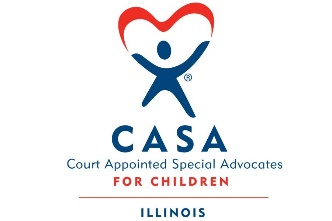 CRITERIA FOR NOMINEENominee is currently or previously affiliated with a local program in the Illinois CASA network by assignment of a volunteer advocate or staff member to their case. *	YES___	NO___Nominee has graduated from or is scheduled to graduate from a high school or alternative school, or received or is scheduled to receive his/her High School Equivalency (GED)*	YES___	NO___Nominee is currently applying to be accepted, has been accepted, or is currently enrolled in an institute of higher learning, vocational or trade school*	YES___	NO___Nominee is willing to publicly acknowledge his or her receipt of the scholarship award.	YES___	NO___NOMINEE CONTACT INFORMATIONName*______________________________________________________________________Gender (not required) __________________________________________________________Preferred Pronouns (not required) ________________________________________________Race/Ethnicity (not required) _____________________________________________________Date of Birth (not required) ______________________________________________________Address (not required) _________________________________________________________Phone Number*_______________________________________________________________Email Address*_______________________________________________________________Local CASA/GAL Program Contact:Name*________________________________________________________________Phone Number*_________________________________________________________Email Address*_________________________________________________________EDUCATIONAL INFORMATONName of the top choice higher learning institute, vocational or trade school*_____________________________________________________________________Intended area of study_________________________________________________________Name and date of high school graduation or receipt of High School Equivalency(GED)*_________________________________________________________________________________________________________________________________________________High school GPA*_____________________________________________________________Post-secondary GPA* (required if applicable) ________________________________________EXTRACURRICULAR ACTIVITIES Activities/Length of Participation______________________________________________________________________________________________________________________________________________________________________________________________________________________________________________________________________________________________________________________________________________________________________________________________________________________________________________________________________________________________________________________________________________________________________________________________________________________________________________________________________________________________________________________________________________________________________________WORK HISTORY Company/Organization and Roles/Responsibilities______________________________________________________________________________________________________________________________________________________________________________________________________________________________________________________________________________________________________________________________________________________________________________________________________________________________________________________________________________________________________________________________________________________________________________________________________________________________________________________________________________________________________________________________________________________________________________